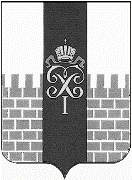 МЕСТНАЯ АДМИНИСТРАЦИЯ МУНИЦИПАЛЬНОГО ОБРАЗОВАНИЯ ГОРОД ПЕТЕРГОФ_________________________________________________________________________________________ПОСТАНОВЛЕНИЕ «  02 »          11           2023 г.                                                          №       121   .     «О внесении изменений в Постановлениеместной администрации муниципального образования город Петергоф от 03.11.2022 г. № 131 «Об утверждении муниципальной программы «Содействие развитию малого  бизнеса на территории муниципального образования»В соответствии с Бюджетным кодексом РФ, Положением о бюджетном процессе в муниципальном образовании город Петергоф, Постановлением местной администрации муниципального образования город Петергоф от 26.09.2013 № 150 «Об утверждении Положения о Порядке разработки, реализации и оценки эффективности муниципальных программ и о Порядке разработки и реализации ведомственных целевых программ и  планов по непрограммным расходам местного бюджета муниципального образования город Петергоф» местная администрация муниципального образования город ПетергофП О С Т А Н О В Л Я Е Т:1. Внести изменения в постановление от 03.11.2022 г.   № 131 «Об утверждении муниципальной программы «Содействие развитию малого бизнеса на территории муниципального образования»:1.1. Приложение №1 к постановлению изложить в редакции согласно приложению №1 к настоящему постановлению.1.2. Приложение №2 к постановлению изложить в редакции согласно приложению №2 к настоящему постановлению.  1.3. Дополнить муниципальную программу приложением №2. 2. Настоящее Постановление вступает в силу с даты подписания. 3. Контроль за исполнением Постановления оставляю за собой.Исполняющий обязанностиглавы местной администрациимуниципального образованиягород Петергоф                                                                                                    К.В. ТумановаПриложение №1к Постановлению МА МО город Петергоф от  02.11.2023 года №  121ПАСПОРТ МУНИЦИПАЛЬНОЙ ПРОГРАММЫПриложение № 2к Постановлению МА МО город Петергоф от          02.11. 2023 года №  121.МУНИЦИПАЛЬНАЯ ПРОГРАММА «Содействие   развитию малого бизнеса на территории муниципального образования» 1.Характеристика текущего состояния:    Сектор малого предпринимательства играет существенную роль в развитии любой территории, обеспечивая диверсификацию экономики, наполняя потребительский рынок необходимыми для населения товарами и услугами, обеспечивая занятость. Кроме того, гибкость и высокая приспосабливаемость, присущие малому бизнесу, способны снижать негативные последствия в результате неблагоприятной внешней экономической конъюнктуры. Именно эти качества малого и среднего бизнеса делают его ключевым игроком в процессе развития экономики страны.    Количество юридических лиц и индивидуальных предпринимателей, сведения о которых содержатся в Едином реестре субъектов малого и среднего предпринимательства г. Санкт-Петербург (на 10.07.2023 г.):Сумма среднесписочной численности работников: Всего 1 052 637 чел; юр. лица: 967 941  чел.; ИП: 84 696 челИмеющие признак «вновь созданные»: всего 30 560 чел, юр. лица 8 438 чел., ИП 22 122 чел.Малые предприятия: всего 16 233 чел., юр. лица: 15 122 чел., ИП: 1 111 чел.Сумма среднесписочной численности работников малых предприятий: всего 416 781 чел., юр. лица 393 960 чел., ИП 22 821 чел.Динамика социально-экономического развития Петродворцового районаза 2021-2022 год  Деятельность малого бизнеса играет значительную роль в достижениях социально-экономических показателей района и города в целом. Динамичное развитие малого бизнеса является устойчивой основой экономики района и города, которая обеспечивает благоприятные условия жизни людей за счет обеспечения рабочими местами, тем самым решает проблему занятости населения, удовлетворения спроса на товары, работы и услуги.  Количество субъектов малого и среднего предпринимательства в районе в 2021 году составило - 3168, в том числе индивидуальные предприниматели - 1860, малые предприятия -1308. В отраслевой структуре малых и средних предприятий преобладают оптовая и розничная торговля, предоставление услуг населению, существенное место занимают транспорт, связь, строительство и обрабатывающее производство.Основные индикаторы социально-экономического развития Петродворцового района Санкт-Петербурга в 2022 году показали умеренную динамику.Оборот крупных и средних предприятий района уменьшился на 8,1% по сравнению с аналогичным периодом 2021 года и составил 21,3 млрд. руб. Отгружено товаров на 14,6 млрд. руб., что на 6% меньше   уровня 2021 года.На предприятиях было занято 29,1 тыс. человек. Средняя заработная плата, начисленная, составила 84,5 тыс. руб. и увеличилась по сравнению с аналогичным периодом прошлого года на 5,2%.ВЫВОДЫ:    Создание на территории муниципального образования оптимальных условий для развития малого предпринимательства достигается путем формирования муниципальных программ поддержки малого бизнеса, исходя из приоритетов социально-экономического развития муниципального образования и финансовых возможностей.Основной задачей органов местного самоуправления в Санкт-Петербурге является создание благоприятного климата и оказание всемерного содействия развитию предпринимательства.Основными мерами поддержки малого бизнеса являются: консультативная и правовая поддержка субъектов малого предпринимательства, устранение административных барьеров в сфере малого бизнеса.2.Цели муниципальной программы:-пропаганда и популяризация предпринимательской деятельности на территории муниципального образования город Петергоф;-участие в реализации единой государственной политики в области развития малого и среднего бизнеса на территории муниципального образования город Петергоф;3.Задачи муниципальной программы:- информирование населения, проживающего на территории МО город Петергоф по вопросам законодательных изменений, касающихся регламентации вопросов малого бизнеса, вступления в действие инновационных программ, направленных на поддержку субъектов малого бизнеса;                                                                                          - создание условий для организации взаимодействия с органами государственной власти Санкт-Петербурга, представителями субъектов малого предпринимательства на территории МО город Петергоф по вопросам поддержки и оказания содействия развитию малого бизнеса;                                                                                                                     4.Целевые показатели (индикаторы):5.Перечень и краткое описание подпрограмм: - подпрограммы отсутствуют.6.Сроки реализации муниципальной программы:2023-2026 годы7.Перечень мероприятий муниципальной программы, в том числе подпрограмм (при наличии), прогнозные (ожидаемые) результаты реализации программы:8. Ресурсное обеспечение муниципальной программы:9.Анализ рисков реализации муниципальной программы:   В процессе реализации муниципальной программы могут проявиться следующие риски реализации программы:-макроэкономические риски, которые возникают вследствие снижения темпов роста валового внутреннего продукта и уровня инвестиционной активности, а также высокой инфляции, что обуславливает увеличение объема необходимых финансовых средств для реализации мероприятий за счет увеличения стоимости работ и оборудования;-законодательные риски, которые возникают вследствие несовершенства, отсутствия или изменения правовых актов, а также их несогласованности, что обуславливает неправомерность выполнения мероприятий или нецелевое использование финансовых средств;-увеличение цен на товары и услуги в связи с инфляцией и как следствие невозможность закупки товаров и выполнения услуг в объемах, предусмотренными показателями мероприятий программ.   В целях минимизации вышеуказанных рисков при реализации программы ответственный исполнитель программы:- обеспечивает своевременность мониторинга реализации программы;- вносит изменения в программу в части изменения (дополнения), исключения мероприятий программы и их показателей на текущий финансовый год или на оставшийся срок реализации программы;- вносит изменения в программу в части увеличения объемов бюджетных ассигнований на текущий финансовый год или на оставшийся срок реализации программы;- применяет индекс потребительских цен при корректировке программы при формировании бюджета муниципального образования на очередной финансовый год.К внутренним рискам относятся:- риск недостижения запланированных результатов.Этот риск минимизируется путем полного раскрытия для общества результатов реализации муниципальной программы, а также усиления личной ответственности сотрудников за достижение запланированных результатов их выполнения.Приложение №2 к муниципальной программе Сметный расчетНачальник административно-хозяйственного отделаМестной администрации МО город Петергоф                                                            С.М. ТычкинНаименование программыСодействие   развитию малого бизнеса на территории муниципального образованияНаименование вопроса (вопросов) местного значения, к которому (которым) относится программаСодействие   развитию малого бизнеса на территории муниципального образованияНаименование заказчика программыМестная администрация муниципального образования город ПетергофОтветственный исполнитель программыАдминистративно-хозяйственный отдел МА МО город Петергоф  Наименование подпрограмм программы (при их наличии)подпрограммы отсутствуютСоисполнители программысоисполнители отсутствуютУчастники программыИОГВ СПб., представители субъектов малого предпринимательства на территории муниципального образования город ПетергофЦели программы-пропаганда и популяризация предпринимательской деятельности на территории муниципального образования город Петергоф;-участие в реализации единой государственной политики в области развития малого и среднего бизнеса на территории муниципального образования город Петергоф;Задачи программы- информирование населения, проживающего на территории МО город Петергоф по вопросам законодательных изменений, касающихся регламентации вопросов малого бизнеса, вступления в действие инновационных программ, направленных на поддержку субъектов малого бизнеса;                                                                                          - создание условий для организации взаимодействия МА МО г. Петергоф  с органами государственной власти Санкт-Петербурга, представителями субъектов малого предпринимательства на территории МО город Петергоф по вопросам поддержки и оказания содействия развитию малого бизнеса                                                                                                                     Целевые показатели (индикаторы)- количество населения муниципального образования город Петергоф, участвовавшего в информировании по вопросам содействия развитию малого бизнеса посредством использования официального сайта и официального печатного издания муниципального образования: не менее 49,5 тыс. чел. ежегодно                                                                                      - количество населения муниципального образования город Петергоф, участвовавшего в информировании по вопросам содействия развитию малого бизнеса посредством распространения печатной продукции, размещения информации на информационных стендах МО город Петергоф по вопросам поддержки и содействия развитию малого бизнеса: не менее 22,0 тыс. чел. ежегодно                                                                                                 Этапы и сроки реализации программы2023-2026 годыОбъемы и источники финансирования программы в том числе в разрезе подпрограмм (при их наличии), в том числе по годам реализацииБюджет МО город Петергоф в сумме 97,0 тыс. руб., т.ч.:на 2023 год –  22,0 тыс. руб.на 2024 год –  24,0 тыс. руб.на 2025 год –  25,0 тыс. руб.на 2026 год –  26,0 тыс. руб.Прогнозируемые (ожидаемые) результаты реализации программы- размещение на информационных ресурсах МО город Петергоф данных по изменению в законодательстве, вступления в действие инновационных программ, касающихся малого бизнеса не менее 195 публикаций;                                                                                      - изготовление полиграфической продукции (евробуклетов) в количестве: 1200 штук;                                                                                            - участие в веб-семинарах, конференциях, проводимых для представителей малого бизнеса, проводимых ИОГВ Санкт-Петербурга, администрацией Петродворцового района Санкт-Петербурга, Общественным советомпо малому предпринимательствупри администрации Петродворцового районаСанкт-Петербурга, общественными организациями и т.п. не менее, чем в 3 (трех) мероприятиях.Целевой индикаторЕд. изм.2023202420252026количество населения муниципального образования город Петергоф, участвовавшего в информировании по вопросам содействия развитию малого бизнеса посредством использования официального сайта и официального печатного издания муниципального образованиятыс. чел.49,550,050,050,0количество населения муниципального образования город Петергоф, участвовавшего в информировании по вопросам содействия развитию малого бизнеса посредством распространения печатной продукции, размещения информации на информационных стендах МО город Петергоф по вопросам поддержки и содействия развитию малого бизнесатыс. чел.22,023,023,023,0№п/пНаименование мероприятияПрогнозные (ожидаемые) результаты, в том числе по годамПрогнозные (ожидаемые) результаты, в том числе по годамПрогнозные (ожидаемые) результаты, в том числе по годамПрогнозные (ожидаемые) результаты, в том числе по годамПрогнозные (ожидаемые) результаты, в том числе по годамПрогнозные (ожидаемые) результаты, в том числе по годам№п/пНаименование мероприятия2023 год2024 год2024 год2025 год2026 год2026 годЗадача 1: Информирование населения, проживающего на территории МО город Петергоф по вопросам законодательных изменений, касающихся регламентации вопросов малого бизнеса, вступления в действие инновационных программ, направленных на поддержку субъектов малого бизнесаЗадача 1: Информирование населения, проживающего на территории МО город Петергоф по вопросам законодательных изменений, касающихся регламентации вопросов малого бизнеса, вступления в действие инновационных программ, направленных на поддержку субъектов малого бизнесаЗадача 1: Информирование населения, проживающего на территории МО город Петергоф по вопросам законодательных изменений, касающихся регламентации вопросов малого бизнеса, вступления в действие инновационных программ, направленных на поддержку субъектов малого бизнесаЗадача 1: Информирование населения, проживающего на территории МО город Петергоф по вопросам законодательных изменений, касающихся регламентации вопросов малого бизнеса, вступления в действие инновационных программ, направленных на поддержку субъектов малого бизнесаЗадача 1: Информирование населения, проживающего на территории МО город Петергоф по вопросам законодательных изменений, касающихся регламентации вопросов малого бизнеса, вступления в действие инновационных программ, направленных на поддержку субъектов малого бизнесаЗадача 1: Информирование населения, проживающего на территории МО город Петергоф по вопросам законодательных изменений, касающихся регламентации вопросов малого бизнеса, вступления в действие инновационных программ, направленных на поддержку субъектов малого бизнесаЗадача 1: Информирование населения, проживающего на территории МО город Петергоф по вопросам законодательных изменений, касающихся регламентации вопросов малого бизнеса, вступления в действие инновационных программ, направленных на поддержку субъектов малого бизнесаЗадача 1: Информирование населения, проживающего на территории МО город Петергоф по вопросам законодательных изменений, касающихся регламентации вопросов малого бизнеса, вступления в действие инновационных программ, направленных на поддержку субъектов малого бизнеса1.Размещение на информационных ресурсах МО город Петергоф данных по изменению в законодательстве, вступления в действие инновационных программ, касающихся малого бизнесаНе менее   55 публикаций в годНе менее   60 публикаций в годНе менее   60 публикаций в годНе менее   70 публикаций в годНе менее                 80                 публикаций в годНе менее                 80                 публикаций в год2.Изготовление полиграфической продукции (евробуклетов) 400 штук400 штук400 штук400 штук400 штук400 штукЗадача 2: Создание условий для организации взаимодействия с органами государственной власти Санкт-Петербурга, представителями субъектов малого предпринимательства на территории МО город Петергоф по вопросам поддержки и оказания содействия развитию малого бизнесаЗадача 2: Создание условий для организации взаимодействия с органами государственной власти Санкт-Петербурга, представителями субъектов малого предпринимательства на территории МО город Петергоф по вопросам поддержки и оказания содействия развитию малого бизнесаЗадача 2: Создание условий для организации взаимодействия с органами государственной власти Санкт-Петербурга, представителями субъектов малого предпринимательства на территории МО город Петергоф по вопросам поддержки и оказания содействия развитию малого бизнесаЗадача 2: Создание условий для организации взаимодействия с органами государственной власти Санкт-Петербурга, представителями субъектов малого предпринимательства на территории МО город Петергоф по вопросам поддержки и оказания содействия развитию малого бизнесаЗадача 2: Создание условий для организации взаимодействия с органами государственной власти Санкт-Петербурга, представителями субъектов малого предпринимательства на территории МО город Петергоф по вопросам поддержки и оказания содействия развитию малого бизнесаЗадача 2: Создание условий для организации взаимодействия с органами государственной власти Санкт-Петербурга, представителями субъектов малого предпринимательства на территории МО город Петергоф по вопросам поддержки и оказания содействия развитию малого бизнесаЗадача 2: Создание условий для организации взаимодействия с органами государственной власти Санкт-Петербурга, представителями субъектов малого предпринимательства на территории МО город Петергоф по вопросам поддержки и оказания содействия развитию малого бизнесаЗадача 2: Создание условий для организации взаимодействия с органами государственной власти Санкт-Петербурга, представителями субъектов малого предпринимательства на территории МО город Петергоф по вопросам поддержки и оказания содействия развитию малого бизнеса1.Участие в работе конференций, семинаров, мероприятиях в рамках поддержки и содействия развитию малого бизнеса, проводимых ИОГВ Санкт-Петербурга, администрацией Петродворцового района Санкт-Петербурга, Общественным советом
по малому предпринимательству
при администрации Петродворцового района
Санкт-ПетербургаУчастие в не менее, чем в 1-ом мероприятии в течение года, проводимом ИОГВ Санкт-Петербурга, администрацией Петродворцового района Санкт-Петербурга, Общественным советом
по малому предпринимательству
при администрации Петродворцового района
Санкт-ПетербургаУчастие в не менее, чем в 1-ом мероприятии в течение года, проводимом ИОГВ Санкт-Петербурга, администрацией Петродворцового района Санкт-Петербурга, Общественным советом
по малому предпринимательству
при администрации Петродворцового района
Санкт-ПетербургаУчастие в не менее, чем в 1-ом мероприятии в течение года, проводимом ИОГВ Санкт-Петербурга, администрацией Петродворцового района Санкт-Петербурга, Общественным советом по малому предпринимательству при администрации Петродворцового района Санкт-ПетербургаУчастие в не менее, чем в 1-ом мероприятии в течение года, проводимом ИОГВ Санкт-Петербурга, администрацией Петродворцового района Санкт-Петербурга, Общественным советом по малому предпринимательству при администрации Петродворцового района Санкт-ПетербургаУчастие в не менее, чем в 1-ом мероприятии в течение года, проводимом ИОГВ Санкт-Петербурга, администрацией Петродворцового района Санкт-Петербурга, Общественным советом по малому предпринимательству при администрации Петродворцового района Санкт-ПетербургаУчастие в не менее, чем в  1-ом мероприятии в течение года, проводимом ИОГВ Санкт-Петербурга, администрацией Петродворцового района Санкт-Петербурга, Общественным советом по малому предпринимательству при администрации Петродворцового района Санкт-ПетербургаНаименование мероприятия программы (подпрограммы (при наличии))Вид источника финансированияНеобходимый объем бюджетных ассигнований, тыс. руб.Необходимый объем бюджетных ассигнований, тыс. руб.Необходимый объем бюджетных ассигнований, тыс. руб.Необходимый объем бюджетных ассигнований, тыс. руб.Наименование мероприятия программы (подпрограммы (при наличии))Вид источника финансирования2023202420252026Раздел/подраздел 0412 ЦС (04000 00120)Раздел/подраздел 0412 ЦС (04000 00120)22,024,025,026,0Размещение на информационных ресурсах МО город Петергоф данных по изменению в законодательстве, вступления в действие инновационных программ, касающихся малого бизнесаБез финансированияБез финансированияБез финансированияБез финансированияБез финансированияИзготовление полиграфической продукции (евробуклетов) Бюджет МО город Петергоф22,024,025,026,0Участие в работе конференций, семинаров, мероприятиях в рамках поддержки и содействия развитию малого бизнеса, проводимых ИОГВ Санкт-Петербурга, администрацией Петродворцового района Санкт-Петербурга, Общественным советом
по малому предпринимательству
при администрации Петродворцового района Санкт-ПетербургаБез финанси-рованияБез финанси- рованияБез   финанси-рованияБез финанси-рованияБез   финанси-рования№ п/пНаименование услугКол-во экземпляровЕд. изм.Цена за ед., руб.Общая стоимость, руб.Изготовление полиграфической продукции (евробуклетов) в рамках информационной поддержки субъектов малого предпринимательства на территории муниципального образования400штук60,024 000,00Подборка материала, изготовление оригинал макета ф. А4400штук12,505 000,00Печать тиража-бумага «Люми арт»-плотность 130г/м.кв.-цветность 4+4400штук47,5019 000,00ИТОГО на 2024 год400штук24 000,00